บันทึกข้อความส่วนราชการ  องค์การบริหารส่วนตำบลหนองแสง กองคลัง งานพัสดุ โทร. 043799525 ต่อ 22  .                                              ที่  มค 83002/                                      วันที่  14  พฤศจิกายน  พ.ศ. 2559               .เรื่อง	การนัดตรวจรับงานจ้าง                                                                                    .             เรียน   ประธานกรรมการตรวจการจ้าง                  ด้วย  ห้างหุ้นส่วน เคทีบี คอนสตรัคชั่น  ได้ส่งมอบงานโครงการก่อสร้างอาคารวิทยาศาสตร์โรงเรียนอนุบาล องค์การบริหารส่วนตำบลหนองแสง งวดที่ 1 (งวดสุดท้าย) โดยก่อสร้าง ณ โรงเรียนอนุบาล องค์การบริหารส่วนตำบลหนองแสง ตามสัญญาจ้างที่ 581/2559 ลงวันที่  26  กันยายน  2559               จึงเรียนมาเพื่อโปรดกำหนด วัน เวลา และสถานที่ นัดคณะกรรมการตรวจการจ้างไปตรวจรับมอบงานต่อไป                                                        ลงชื่อ......................................เจ้าหน้าที่พัสดุ                                                               (นางปราณีต  คงอินทร์)ความเห็นประธานกรรมการ                  นัดคณะกรรมการตรวจการจ้างวันที่ ...................................เวลา....................น.พร้อมกันที่บริเวณก่อสร้าง                                                              ลงชื่อ........................................ประธานกรรมการ                                                                  (นายชัยวัฒน์  สุวรรณโคตร)ทราบ……………………………………..  กรรมการ(นางณัฐนรี  นาคมี)…………………………………….  กรรมการ(นางสาวชนิดาภา  กุลสุวรรณ)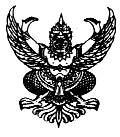                       ประกาศองค์การบริหารส่วนตำบลหนองแสงเรื่อง   การประชาสัมพันธ์กำหนดวัน  เวลา  การตรวจรับงานจ้างโครงการก่อสร้างอาคารวิทยาศาสตร์โรงเรียนอนุบาล องค์การบริหารส่วนตำบลหนองแสง -------------------------------------------------------                     ด้วยองค์การบริหารส่วนตำบลตลิ่งชัน  ได้ดำเนินการจัดซื้อจัดจ้างโครงการก่อสร้างอาคารวิทยาศาสตร์โรงเรียนอนุบาล องค์การบริหารส่วนตำบลหนองแสง และได้ตกลงทำสัญญาจ้างกับ................................  เป็นผู้รับจ้างดังกล่าว  เพราะเป็นผู้เสนอราคาต่ำสุด ตามสัญญาจ้างเลขที่  581/2559 ลงวันที่  26  กันยายน  2559  เป็นเงิน  498,000 บาท (สี่แสนเก้าหมื่นแปดพันบาทถ้วน)  โดยกำหนดแล้วเสร็จภายในวันที่.............................................นั้น	    บัดนี้  ผู้รับจ้างได้ส่งมอบงานจ้าง  ในวันที่...........................................และประธานคณะกรรมการตรวจงานจ้างได้นัดคณะกรรมการตรวจรับงานจ้างดังกล่าว เพื่อทำการตรวจรับงานจ้าง  ในวันที่...................... เวลา  09.00  น.  ณ  สถานที่ก่อสร้าง  ดังนั้นองค์การบริหารส่วนตำบลหนองแสง  จึงขอประชาสัมพันธ์ให้ประชาชนทั่วไปทราบและเข้าร่วมตรวจสอบการตรวจรับงานจ้างดังกล่าวต่อไป 	    จึงขอปิดประกาศให้ทราบโดยทั่วกัน  ประกาศ ณ วันที่.................เดือน ......................พ.ศ......................(นายอนุชิต  โพธิมาตย์)รองปลัดองค์การบริหารส่วนตำบล รักษาราชการแทนปลัดองค์การบริหารส่วนตำบล ปฏิบัติหน้าที่นายกองค์การบริหารส่วนตำบลหนองแสงบันทึกข้อความส่วนราชการ  องค์การบริหารส่วนตำบลหนองแสง กองคลัง งานพัสดุ โทร. 043799525 ต่อ 22  .                                              ที่  มค 83002/                                      วันที่  26  พฤศจิกายน  พ.ศ. 2559               .เรื่อง	รายงานผลการตรวจรับงานจ้าง                                                                          .             เรียน  นายกองค์การบริหารส่วนตำบลหนองแสงข้าพเจ้าผู้มีนามท้ายหนังสือนี้ ได้ที่รับแต่งตั้งให้เป็นคณะกรรมการตรวจการจ้างก่อสร้าง รายการ ...........................................................  ตามคำสั่งนายกองค์การบริหารส่วนตำบลหนองแสงที่ ............./............... ลงวันที่ ...........................  โดยแต่งตั้งข้าพเจ้า ........................................เป็นประธานกรรมการตรวจการจ้าง พร้อมด้วย 1. ...................................................... 2. ...................................................... ให้ทำการตรวจการจ้าง  ตามสัญญาจ้าง (หรือข้อตกลงจ้าง) เลขที่ ....... /............ ลงวันที่ ......................  นั้น  	บัดนี้  ..........................................................  ผู้รับจ้างได้มีหนังสือขอส่งมอบงานจ้าง (ใบส่งสินค้า/ใบกำกับภาษี) ลงวันที่ ................................  ซึ่งเป็นงานงวดที่ 1 (งวดสุดท้าย) รวมเป็นเงินทั้งสิ้น..........................  บาท (………………………….) คณะกรรมการตรวจการจ้าง ได้ดำเนินการตรวจรับงานดังกล่าวแล้วปรากฏผลดังนี้	(  ) ถูกต้องตามแบบรูปและรายการก่อสร้าง จึงได้ทำการตรวจการจ้างงานไว้ว่า  “แล้วเสร็จเรียบร้อย” ตั้งแต่วันที่..................................  พร้อมทั้งได้ลงลายมือชื่อไว้เป็นหลักฐานตามบันทึกตรวจตรวจรับงานจ้าง ลงวันที่ ……………………แนบมาพร้อมนี้ ดังนั้น จึงเห็นสมควรเบิกจ่ายเงินค่าจ้าง จำนวน .....................  บาท (.........................................)  และมีค่าปรับการผิดสัญญา (ถ้ามี) จำนวน......วันวันละ......บาท เป็นเงินค่าปรับผิดสัญญาทั้งสิ้น...........................บาท  (.........................................) ให้แก่ผู้รับจ้างต่อไป(  ) บกพร่อง เนื่องจาก.........................................................คณะกรรมการตรวจรับงานจ้าง พิจารณาแล้วเห็นควรให้ดำเนินการแก้ไขปรับปรุงให้แล้วเสร็จก่อนภายในวันที่...........................	จึงเรียนมาเพื่อโปรดทราบ และดำเนินการต่อไป           (ลงชื่อ).....................................................ประธานกรรมการ(.....................................................)(ลงชื่อ).....................................................กรรมการ(.....................................................)(ลงชื่อ).....................................................กรรมการ(.....................................................)ความเห็นของผู้อำนวยการกองคลัง/หัวหน้าเจ้าหน้าที่พัสดุ..................................................................................................................................................................ลงชื่อ............................................................			(นางกาญจนา  ทับธานี)ความเห็นปลัดองค์การบริหารส่วนตำบล(     )  เห็นควรอนุมัติ(     )  ไม่เห็นควรอนุมัติเพราะ..................................................................................................................      				 ลงชื่อ...........................................(นายอนุชิต  โพธิมาตย์)รองปลัดองค์การบริหารส่วนตำบล  รักษาราชการแทนปลัดองค์การบริหารส่วนตำบลหนองแสงคำสั่งนายกองค์การบริหารส่วนตำบลหนองแสง(    )  อนุมัติ(    )  ไม่อนุมัติ  เพราะ...............................................................................................................................      				 ลงชื่อ...........................................(นายอนุชิต  โพธิมาตย์)รองปลัดองค์การบริหารส่วนตำบล  รักษาราชการแทนปลัดองค์การบริหารส่วนตำบล  ปฏิบัติหน้าที่นายกองค์การบริหารส่วนตำบลหนองแสง